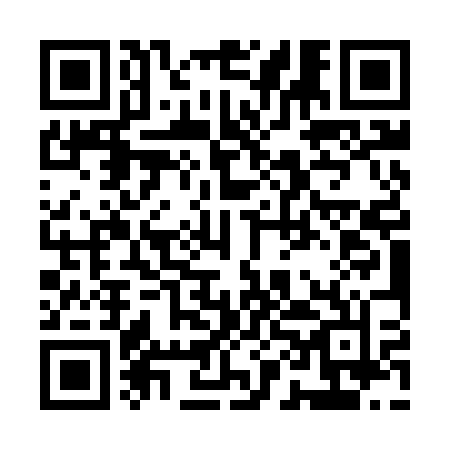 Prayer times for Sieklowka Gorna, PolandMon 1 Apr 2024 - Tue 30 Apr 2024High Latitude Method: Angle Based RulePrayer Calculation Method: Muslim World LeagueAsar Calculation Method: HanafiPrayer times provided by https://www.salahtimes.comDateDayFajrSunriseDhuhrAsrMaghribIsha1Mon4:176:1012:385:057:068:532Tue4:146:0812:375:067:088:553Wed4:116:0612:375:087:098:574Thu4:096:0412:375:097:118:595Fri4:066:0112:365:107:129:016Sat4:035:5912:365:117:149:037Sun4:015:5712:365:127:159:058Mon3:585:5512:365:137:179:079Tue3:555:5312:355:147:199:0910Wed3:525:5112:355:157:209:1111Thu3:505:4912:355:167:229:1412Fri3:475:4712:355:177:239:1613Sat3:445:4512:345:187:259:1814Sun3:415:4312:345:197:269:2015Mon3:385:4112:345:217:289:2216Tue3:365:3912:345:227:299:2517Wed3:335:3712:335:237:319:2718Thu3:305:3512:335:247:339:2919Fri3:275:3312:335:257:349:3220Sat3:245:3112:335:267:369:3421Sun3:215:2912:335:277:379:3622Mon3:185:2712:325:287:399:3923Tue3:155:2512:325:297:409:4124Wed3:125:2312:325:307:429:4425Thu3:105:2112:325:317:439:4626Fri3:075:1912:325:327:459:4927Sat3:045:1712:315:327:469:5128Sun3:015:1612:315:337:489:5429Mon2:585:1412:315:347:499:5630Tue2:555:1212:315:357:519:59